Конкурс рисунков 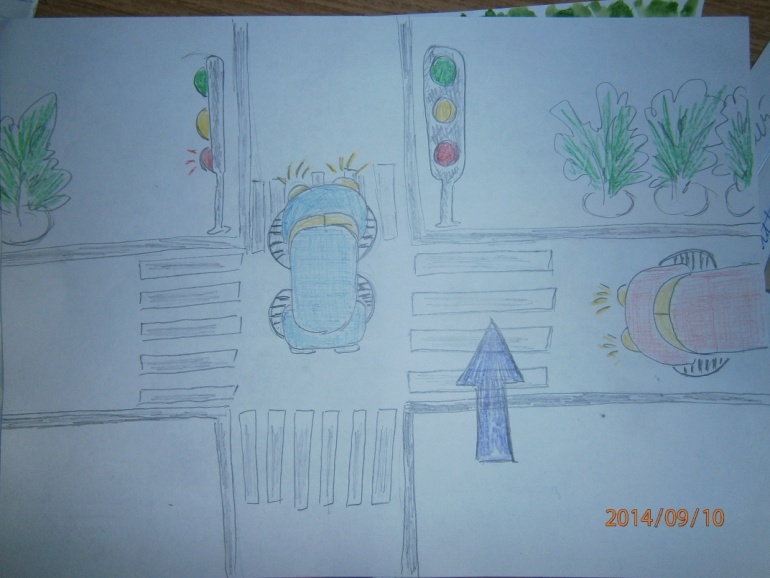  «Дорога и мы»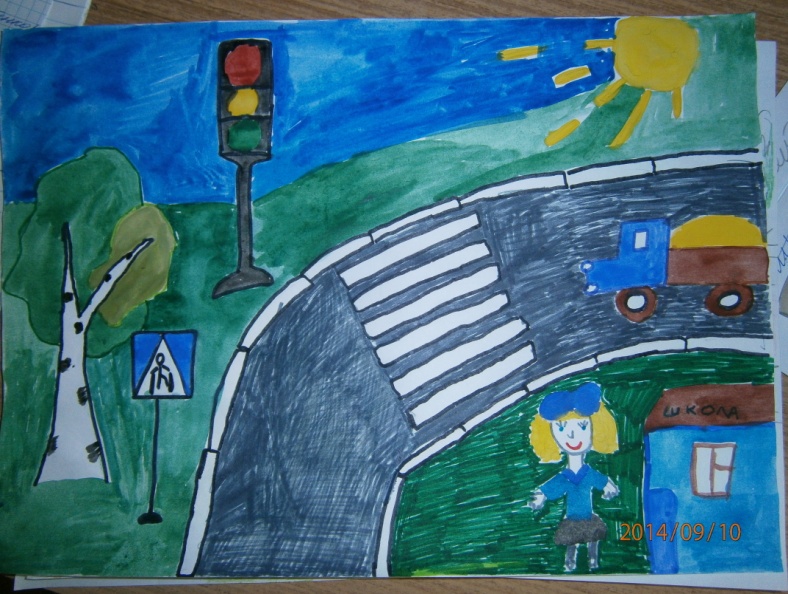 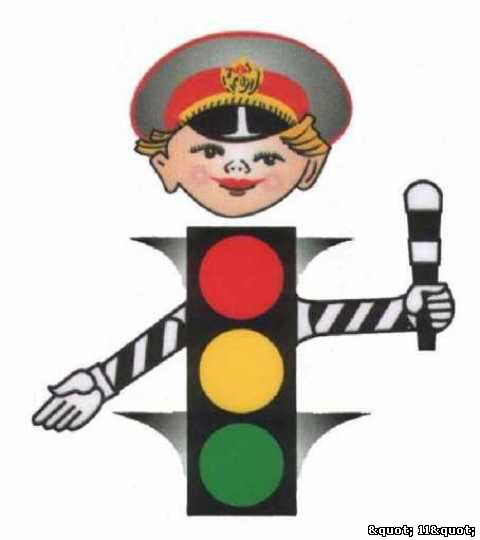 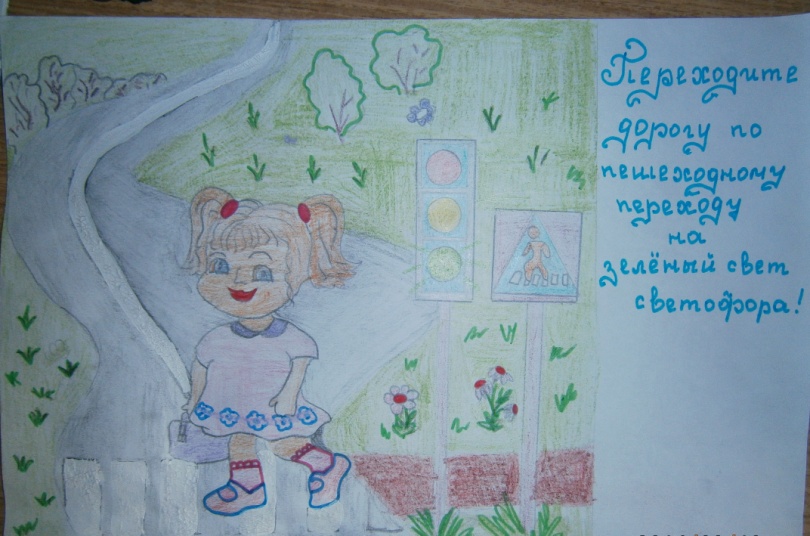 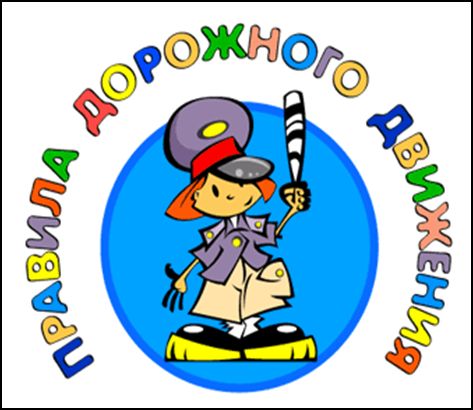 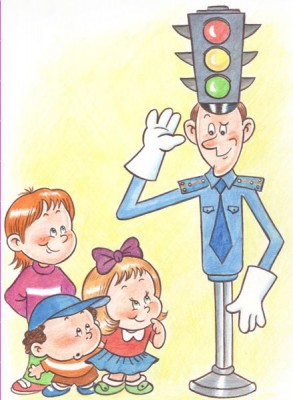 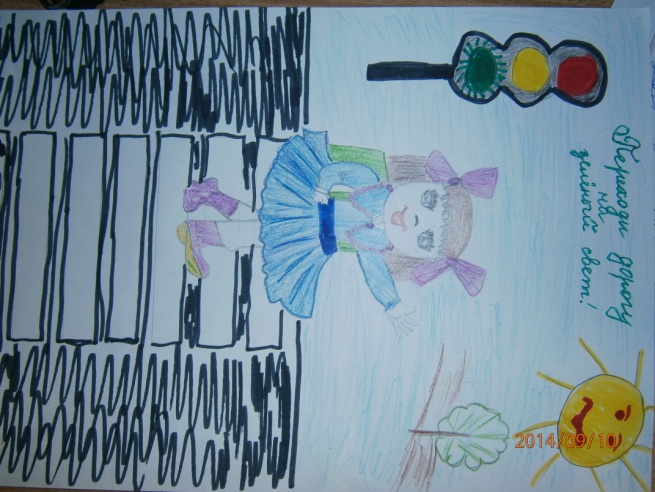 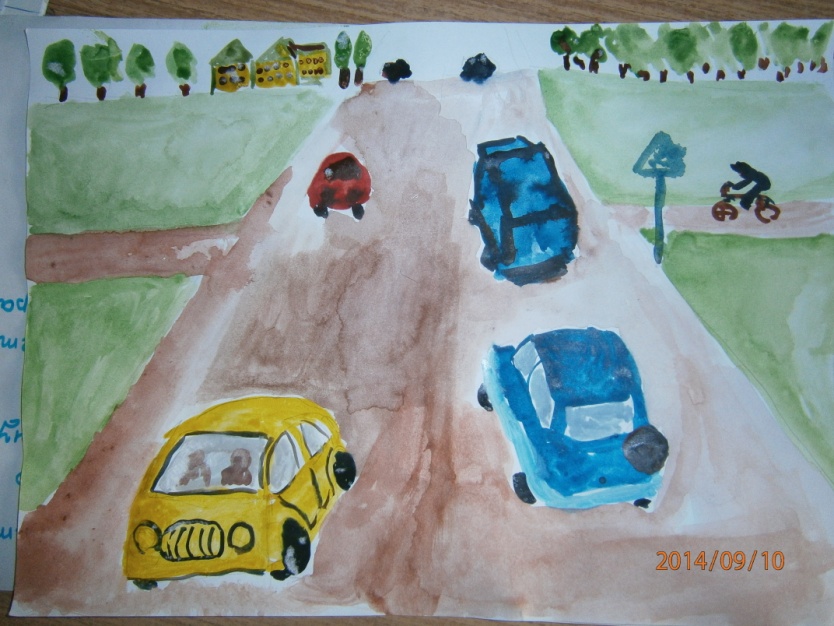 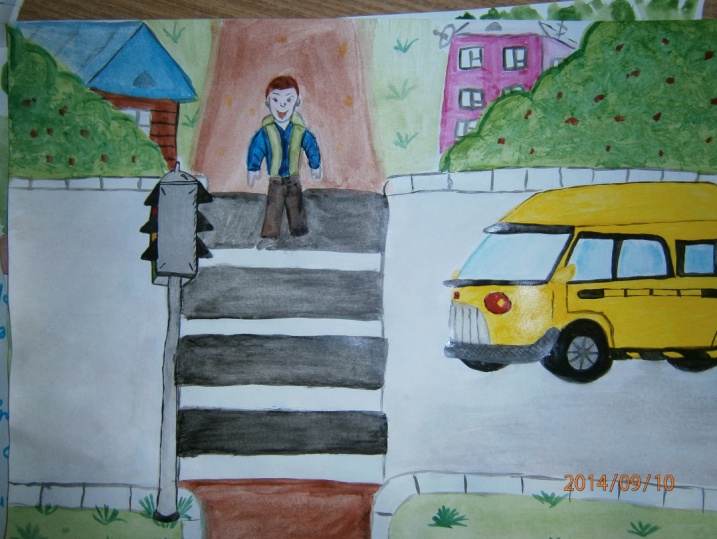 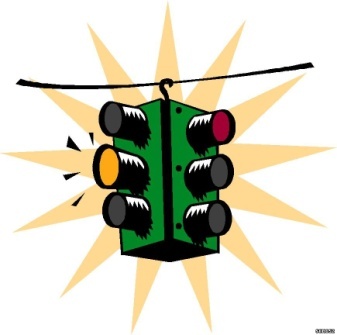 